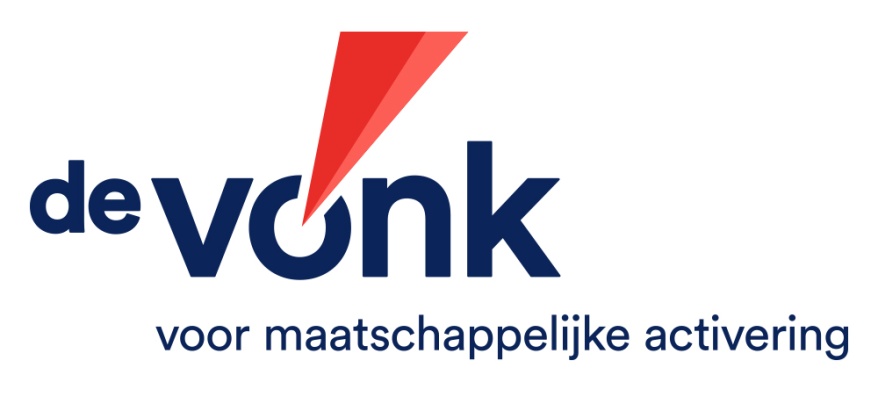 Jaarverslag stichting De Vonk 2018Voorwoord 
Voor u ligt het 42ste en tevens laatste jaarverslag van de stichting die in december 1975 het licht zag en in het voorjaar van 2019 definitief haar deuren sluit. 

Ook in 2018 was stichting De Vonk actief als een dienstverlenende organisatie in het maatschappelijk middenveld van Brabant en Zeeland om mensen aan te spreken om stil te staan bij de ontwikkelingen in de samenleving die leiden tot sociale uitsluiting en het vastlopen van kwetsbare mensen. De werkwijze van De Vonk was om met vrijwilligers en beroepskrachten in gesprek te gaan om te kijken welke perspectieven er zijn op een goed leven en een rechtvaardige samenleving. Daarbij speelt het katholieke denken over sociale vraagstukken en de inspiratie die gehaald wordt uit het christelijk geloof, een rol van betekenis. Vanuit deze inspiratie worden vrijwilligers en professionals, ook als ze niet uit deze traditie komen, door De Vonk geactiveerd om zich in te zetten voor een rechtvaardige samenleving. Dit werk heet katholiek maatschappelijk activeringswerk. 

Het document dat voor u ligt schetst een beeld van de activiteiten die door de stichting ondernomen zijn om enerzijds de werkzaamheden van de stichting te consolideren en ook op de langere termijn veilig te kunnen stellen en anderzijds alle inzet in 2018 om het mogelijk te maken dat het reguliere werk en de lopende projecten zo goed mogelijk vorm konden krijgen. Uiteraard treft u ook het verslag aan van de uitvoering van dit reguliere werk en van de projecten. De inzet om de stichting zelfstandig voort te kunnen laten bestaan hebben ertoe geleid dat De Vonk haar werk heeft moeten toespitsen op de rendabele en levenskrachtige onderdelen van het werk. 
Ook heeft de stichting de nodige financiële en organisatorische maatregelen getroffen om te kunnen bezuinigen op de exploitatiekosten en de personeelskosten. In 2018 werd om die reden afscheid genomen van twee personeelsleden. 
Hoewel het een heftige periode was en De Vonk door roerige tijden ging, hebben al deze maatregelen het mogelijk gemaakt om het werk van de stichting, straks aangehaakt bij een derde partij en in een andere setting, voort te kunnen zetten. In dit verslag leest u hoe De Vonk toch kan doorgaan met vonken.

Christa de Wit
directeur stichting De Vonk

’s-Hertogenbosch, februari 2019

Opbouw van dit jaarverslag

1. Het katholiek maatschappelijk activeringswerk in  2018 ………………………………. 3
-   Onderscheidend vermogen: missie, visie en ambitie
-   De Vonk als instelling voor Maatschappelijk Activeringswerk
-   De Vonk als kenniscentrum
-   De Vonk als ketenpartner
-   De Vonk als projectorganisatie2. Poging tot consolidering stichting De Vonk ……………………………………………..  4
-   Reorganisatie en transitie
-   Sanering personeelsformatie
-   Nieuwe projecten en tijdelijke uitbreiding formatie 
-   Financiële tegenvallers3. Wat De Vonk nodig heeft om te kunnen vonken ……………………………………….. 6
-   Uitbreiden van bestaande projecten
-   Kostendekkende en gedifferentieerde tarieven advieswerk
-   Betere marketing en vergroten zichtbaarheid
-   Ander verdienmodel voor trainingen voor professionals
-   Uitbreiding van de formatie

4. Besluit om te stoppen …………………………………………………………………….. 9
-   Charme offensief en het besluit om te ‘stoppen met stoppen’
-   Wegvallen van de detacheringsinkomsten
-   Academische analyse sterkten en zwakten van De Vonk en pitch
-   Conclusie5. Overzicht verrichte werkzaamheden en activiteiten in 2018   ………………………. 11
-   Projecten
-   Maatwerk aanbod van De Vonk 6. Onderbrengen van het materieel en geestelijk erfgoed bij derden ………………… 18
-   ContourDeTwern7. Tot slot: Het belang van De Vonk ……………………………………………………..  18

 1. HET KATHOLIEK MAATSCHAPPELIJK ACTIVERINGSWERK IN 2018Stichting De Vonk maakte onderdeel uit van in 2018 nog vijf andere organisaties voor maatschappelijk activeringswerk. Deze zes instellingen zitten verspreid door het land. Voor de strikt diaconale taken worden de bisdomgrenzen in acht genomen, voor het oplossen of verzachten van problemen van armoede en sociale uitsluiting via het maatschappelijk activeringswerk beslaat het werkgebied van 
De Vonk het gehele land en werkt ook nationaal samen met de andere instellingen.
Onderscheidend vermogen: missie, visie en ambitie

Stichting De Vonk gaat het om het vinden, inspireren, binden en toerusten van vrijwilligers en beroepskrachten die op willen komen voor kwetsbare mensen. Het is het zogenaamde ‘tweedelijns werk’: het activeren van mensen die geïnteresseerd zijn in de problematiek van sociale rechtvaardigheid, maatschappelijke uitsluiting en armoedebestrijding, om zich in te zetten voor mensen die in de knel gekomen zijn. De ambitie van De Vonk is dat het daarbij zowel gaat om de ondersteuning van deze individuele personen als om het bewust worden en het omdenken van maatschappelijke structuren die sociale uitsluiting, armoede en onrecht in de hand werken. 

Stichting De Vonk onderscheidt zich op vier kerntaken:het verzorgen van (katholiek) maatschappelijk activeringswerk, het functioneren als kenniscentrum op het gebied van armoede en sociale uitsluiting, met daarbij het ontwikkelen en verzorgen van cursussen, lezingen en trainingen, het optreden als onafhankelijke ketenpartner en het opzetten en uitvoeren van projecten. 
De Vonk als instelling voor Maatschappelijk ActiveringswerkHet beleid van De Vonk is gericht op het vervullen van de tweedelijns steunfunctie aan de basis van de samenleving. Om flexibel te kunnen inspringen op ontwikkelingen in de samenleving is contact met de basis van essentieel belang, evenals de verankering in het netwerk van (keten)partners. De Vonk beoogt degenen die zich maatschappelijk in willen zetten voor een meer sociale en rechtvaardige samenleving de helpende hand te bieden bij het vormgeven van hun maatschappelijke verantwoordelijkheid. De Vonk geeft vanuit haar eigen inspiratie woorden aan vrijwilligers en beroepskrachten om in het engagement met kwetsbare mensen zin te ‘ont-dekken’.
De toerusting en ondersteuning van consulenten en bestuursleden om hun taken te kunnen vervullen is essentieel om het werk te kunnen blijven uitvoeren ten behoeve van het versterken  van de cohesie in de samenleving.
De Vonk als kenniscentrum

Door de jaren heen heeft De Vonk expertise opgebouwd, brede kennis verzameld en vaardigheden opgedaan op de terreinen van armoede en sociale uitsluiting. Kennis die door gericht onderzoek up to date gehouden wordt. Speciale aandacht heeft het thema armoede en de effecten daarvan op kinderen. De Vonk is goed bekend met de profijtgroepen, zoals groepen en individuen in een moeilijke maatschappelijke positie. Mensen die in het circuit van schulden en schuldsanering terecht zijn gekomen, mensen in een sociaal isolement en kinderen in een door armoede veroorzaakte achterstandspositie zijn hier goede voorbeelden van. Er zijn korte lijnen naar ervaringsdeskundigen en profijtgroepen.
De Vonk als ketenpartner

De Vonk heeft een intermediairfunctie tussen beroepskrachten en vrijwilligers uit de (katholieke) achterban en de activering daarvan ten behoeve van een grote diversiteit aan projecten met een algemeen maatschappelijk belang. De grote betrokkenheid van de medewerkers van De Vonk bepaalt ook de ruime mate waarin vrijwilligers en beroepskrachten bereikt en betrokken worden.
De Vonk werkt in hoge mate samen met partnerinstellingen en is zich bewust van haar toegevoegde waarde als bruggenbouwer in ketens van samenwerking. Klanten, partners en opdrachtgevers weten De Vonk te vinden voor samenwerkingsprojecten en samenwerkingsprogramma’s. 
De Vonk is zich bewust van haar vrije en onafhankelijke positie en zet deze effectief in bij het verwerven van opdrachten en het aangaan van allianties. Voor algemene (overheids-)instellingen is De Vonk een goede intermediair bij het inzetten van burgers in maatschappelijke projecten.
De Vonk als projectorganisatie

De dienstverlening van De Vonk onderscheidt zich door een projectmatige aanpak. Dit uit zich in de vernieuwende aanpak en de aanwezige deskundigheid waarmee de organisatie in toenemende mate functioneert als kennisinstituut. De projecten worden deels in opdracht uitgevoerd, deels worden projecten vanwege het intrinsieke belang van het project op eigen initiatief van De Vonk in gang gezet, meestal na verontrustende berichten uit de samenleving.
De dienstverlening kent een heldere structuur, goed omschreven doel- en profijtgroepen, tijdsfasering en financiële verantwoording. De vooraf afgesproken tijdsfasering spreekt met name vrijwilligers die zich slechts tijdelijk willen verbinden, aan.
2. POGING TOT CONSOLIDERING STICHTING DE VONK 

Na evaluatie van de strategische overwegingen en doelen bij het traject van transitie van De Vonk in de afgelopen twee jaar werd het volgende geconstateerd. 

De aanvankelijk riante financiële positie van De Vonk is door een aantal factoren omgeslagen in het tegendeel: 
- een groot fonds dat sinds jaar en dag bijdroeg aan de financiering van een fors deel van de exploitatiekosten zag daar vrij abrupt vanwege de door hen nieuw ingezette koers van af; - de discontinuïteit bij het formuleren en aanvragen van nieuwe projecten in de overgang van de ene directeur naar de andere. Hoewel er met het spoed is ingezet op het ontwikkelen van nieuwe projecten is er toch een te grote achterstand ontstaan; - de kosten van het langdurig onderzoek dat De Vonk verrichtte naar de effecten armoede op kinderen zijn flink tegen gevallen, omdat de toegekende financiering niet genoeg was om onze beoogde degelijkheid van het onderzoek te waarborgen. Daardoor is dit project meer dan 20 maanden uit eigen middelen betaald.
- Door twee langdurig zieke medewerkers, konden projecten niet door gaan zoals gepland en moest overlegd worden over toekenning van de toegezegde middelen met de fondsen.
Twee invalkrachten hebben op onderdelen de projecten deels kunnen afronden. - Veel tijd en energie werd gestoken in twee grote projectaanvragen bij het Rijk, waarbij de samenwerking met andere MA-instellingen gezocht was. Wegens het bereiken van het subsidieplafond werden deze niet inhoudelijk beoordeeld en daarmee afgewezen. 
Een aanvraag bij het Oranjefonds om het SchuldenVrijMaatjes project uit te breiden en te versterken sneuvelde in de laatste ronde.  
Het voorfinancieren van deze aanvragen trok eveneens een wissel op het budget van de stichting. 

Een SWOT-analyse in maart 2016 verschafte een beter inzicht in de sterke en de zwakkere kanten van de stichting. De Vonk als expertisecentrum voor armoede en sociale uitsluiting heeft een sterk imago en wordt door de stakeholders hogelijk gewaardeerd. 
De zwakten van De Vonk kwamen ook in beeld en leidde tot een reorganisatie en vooralsnog een transitie in kleine stappen, gevolgd dor een transitie in grote stappen.
Reorganisatie en transitie

Op het gebied van professionele bedrijfsvoering heeft De Vonk een slag gemaakt door de medewerkers mee te nemen in een andere wijze van werken en werven en te professionaliseren. 
Het traject van transitie behelsde zowel een interne reorganisatie van de wijze van werken en werven als een andere bedrijfsvoering. Ook werd de overgang gemaakt naar een gemengde organisatie, waarbij de vaste krachten ondersteund werden door vrijwilligers en stagiaires. De Vonk formuleerde zowel een vrijwilligersbeleid als een seniorenbeleid.

De Vonk als kenniscentrum beschikte over ruime ervaring en expertise op het gebied van armoede en sociale uitsluiting. Er werd ingezet op het duurzaam borgen van deze waardevolle kennis en kunde. Veel kennis bleek alleen in de hoofden van de medewerkers voorhanden. Een deskundige van buiten heeft de taak op zich genomen om deze materie vast te leggen door ‘bronmateriaal’ te produceren. 

In maart 2017 werd een transitietraject ingezet ‘in grote stappen’. Van het meer aanbodgerichte werken dat de laatste jaren verkend was, gingen we weer terug naar vraag- en signaalgericht werken. Een marktanalyse door een extern aangetrokken partij onder ‘warme contacten’ verschafte inzicht in de behoeften van onze afnemers en de waardering van ons werk. 
Gesteund door de ‘Adviesbrigade Tilburg’ is een reorganisatie doorgevoerd, waarbij onderdelen in het activiteitenplan die niet rendabel zijn, zijn komen te vervallen of naar de achtergrond verschoven. 
De Vonk zet in de komende beleidsperiode in op die activiteiten waar De Vonk goed in is en waar vraag naar is. De materialen en folders daarvoor werden ge-update. Ook werd veel energie besteed om het werk van De Vonk te kunnen presenteren op een nieuwe, helder ingerichte website, met een nieuwe frisse huisstijl.Sanering personeelsformatieHet toespitsen van de focus van De Vonk, door het accent te leggen op projecten en trainingen rondom armoede en sociale uitsluiting, had tot gevolg dat er een boventalligheid in de personeelsformatie ontstond. De Vonk moest niet alleen gereorganiseerd, maar ook gesaneerd worden. Dit gaf heftige beroering in het team. Door goede personeelszorg kon de weerstand worden weggenomen en met de betrokken medewerkers zijn in goede harmonie vaststellingsovereenkomsten getekend waarmee de arbeidsrelatie werd beëindigd. 
Een medewerkster wilde graag haar transitievergoeding inruilen voor een extra half jaar werken bij De Vonk. Dit was een win-win situatie en tekende de goede sfeer waarin gewerkt werd.
De onvermijdelijke sanering van het boventallig geworden personeel heeft forse transitiekosten met zich meegebracht. Tezamen met de genoemde financiële tegenslagen heeft dit het eigen vermogen van de stichting doen wegebben. 
Nieuwe projecten en tijdelijke uitbreiding formatie

De reorganisatie had een positief effect op de medewerkers. Met nieuw elan werd vanaf de zomer van 2017 tot het voorjaar 2018 fors in gezet op het ontwikkelen van nieuwe projecten. De twee tijdelijke krachten, die in 2017 de projecten hadden opgepakt en afgerond van de twee langdurig zieke medewerkers, dachten mee over nieuwe projecten en de uitvoering daarvan. Ook anderen die in het verleden bij De Vonk geassisteerd hadden, brachten hun expertise opnieuw in. Het tweede deel van het marktonderzoek werd opgepakt. Ook werd de directeur bijgeschoold in fondsenwerving en was er contact met een freelance fondsenwerver. Er werden contacten gelegd met voor De Vonk nieuwe financiers en fondsen.
Financiële tegenvallers

Er werden in totaal vijf projecten opgezet, waarvan drie geheel nieuw en twee voortbouwden op eerder werk. Een van deze projecten werd in een samenwerking met twee collega Ma-instellingen opgezet, waar De Vonk penvoerder voor was. 
Voor elk project werd een vooraanvraag gedaan, die positief ontvangen werd. De definitieve  projectaanvragen werden allen voor de deadlines van voor De Vonk nieuwe fondsen ingediend. 
Helaas werd geen van deze projecten gehonoreerd.

3. WAT DE VONK NODIG HEEFT OM TE VONKEN

De Vonk heeft de strategische overweging gemaakt om in beeld te brengen wat De Vonk nodig heeft om te kunnen vonken. 

a. Uitbreiden van bestaande projecten en de projectfinanciering

Het beleid was erop gericht om de projecten die in een eerdere periode aangevangen zijn, zo goed mogelijk voort te zetten. Nodig was om deze uit te breiden De uitbreiding betreft zowel een noodzakelijke toename in de omvang van de bestaande projecten als ook een uitbreiding naar andere regio’s. De Vonk wilde ook nieuwe projecten starten en gaat daarbij uit van de vraag en van draagvlak in de samenleving. 
Fondsen vervullen een grote rol waar het gaat om de toekenning van financiële middelen voor een nieuw of voor bestaande projecten. In de laatste twee jaar hebben fondsen het beleid laten zien om uitsluitend de uitvoeringsuren van een project te bekostigen en niet de aanloopuren,de ontwikkelkosten, de evaluatie en de inbedding of implementatie van het project. De overheadkosten van een organisatie moeten verdisconteerd zijn in de uurprijs. De uurprijs is niet kostendekkend. 
b.  Kostendekkende en gedifferentieerde tarieven voor 
     Advieswerk & ondersteuning,  motivering & inspiratie 

Ten tweede is De Vonk een dienstverlenende organisatie. De Vonk als expertise centrum vervult een adviserende en motiverende rol op het gebied van armoede en sociale uitsluiting. We geven adviezen aan overheden, scholen en anderen voor het opstellen van een armoede beleid op maat, waarbij het uitgangspunt is dat iedereen mee telt. De opgebouwde kennis en kunde van De Vonk is het resultaat van jarenlang onderzoek onder en contacten met de doelgroep kwetsbare mensen. De Vonk wordt ingezet als bruggenbouwer als het gaat om het leggen van verbindingen tussen doelgroepen, profijtgroepen, overheden en organisaties. 
Het advieswerk van De Vonk werd grotendeels om-niet geboden of tegen zeer lage tarieven.
In januari 2019 start een pilot om te onderzoeken of de adviserende rol die De Vonk heeft op ambtelijk niveau rendabel te maken is. 
Een proef met het hanteren van (gedifferentieerde) marktconforme tarieven wees uit dat organisaties afzagen van het inroepen van De Vonk nu het niet meer gratis was.

Noodzakelijk is een kostendekkend tarief voor professionals (bij overheden, scholen, zorginstanties, universiteiten en andere), voor samenwerkingsverbanden met een klein budget (zoals voedselbanken, sportclubs), voor parochies en voor vrijwilligers. Vanuit de solidariteitsgedachte zullen voor deze vormen van ondersteuning en dienstverlening gedifferentieerde tarieven gehanteerd worden.


c. Betere marketing en vergroten zichtbaarheid

Met het oog op de herkenbaarheid (imago / beeldvorming) wil De Vonk de eigenheid en de onderscheidende factoren van de stichting voor het voetlicht brengen: wat De Vonk onderscheidt van het reguliere welzijnswerk, het maatschappelijk werk en het sociaal cultureel werk is ten diepste dat het werk van De Vonk appelleert aan de intrinsieke motivatie van mensen om vanuit hun levensbeschouwing bij te dragen aan een duurzaam sociale en een rechtvaardige samenleving. 
Nu er door de maatschappelijke veranderingen een ‘kaalslag’ op dit gebied aan het optreden is, is het juist van belang om de inspiratiebronnen van De Vonk te verhelderen en te expliciteren. De Vonk wil woorden geven aan het grotere perspectief, ‘het verhaal’ tonen.
We rusten vrijwilligers toe, die zich in willen zetten voor mensen met een laag inkomen. De weerbarstige werkelijkheid van mensen die zich buitengesloten voelen kan veel energie van vrijwilligers vergen. De Vonk helpt met het behouden van zin in het werk, met name door de speciale aandacht die er is voor de zingevende en verdiepende aspecten van het vrijwilliger zijn.Er zal een grotere nadruk moeten liggen op de explicitering van de meerwaarde van De Vonk middels profilering en een communicatieplan en het vergroten van de zichtbaarheid op het gebied van advisering. Er moet geïnvesteerd worden in de verkenning of deze dienstverlening rendabel te maken is. Er zal samenwerking gezocht moeten worden ter verspreiding van kennis, vergroting van de eigen kennis, en om zichtbaarheid in het netwerk te vergroten.


d. Ander verdienmodel voor trainingen voor professionals

De Vonk is een Algemeen Nut Beogende stichting (ANBI) en ontvangt geen structurele subsidie voor haar werkzaamheden en moet zichzelf bedruipen met de inkomsten uit cursussen en trainingen en door het uitvoeren van projecten. Het verzorgen van cursussen, trainingen, workshops en lezingen omvat ca. de helft van de activiteiten van De Vonk. 
Ruim een kwart wordt gegenereerd door projecten en bijna een kwart wordt ontvangen door detachering van de directeur bij drie andere stichtingen.

De cursussen en cursussen en trainingen van De Vonk op het gebied van armoedescenario’s en armoedesignalering zijn afgestemd op de eindgebruikers. Dat zijn medewerkers in het sociale domein van gemeenten, in de educatieve sector, bij welzijnsinstellingen, geloofgemeenschappen en gezondheidszorg.  Voor drie beroepsgroepen is De Vonk geaccrediteerd en kunnen deelnemers aan deze deskundigheidsbevordering een certificaat en ‘punten’ verwerven door deelname aan dit aanbod. 
De inkomsten worden negatief belast door het zogenaamde ‘train de trainer model’, waarbij daartoe gecertificeerde trainers in eigen company de training van De Vonk mogen verzorgen voor eigen collega’s. Met  deze in licentie afgegeven training worden geen inkomsten gegenereerd, anders dan die van de her-certificering van de betreffende trainer.
De Vonk zou ook meer inkomsten kunnen genereren door tegemoet te komen aan de behoefte in het veld aan nascholing en verdiepingscursussen en in te zetten en te investeren op het ontwikkelen en aanbieden daarvan. 
e. Uitbreiden van de formatieIn 2018 is de formatie op het gebied van uitvoerende medewerkers in 2018 in balans gebracht met de te verwachten hoeveelheid werk op het gebied van projecten en verworven opdrachten. 

Het takenpakket omvat 2e lijnstaken, waaronder signalering, advisering, ketenpartnerschap, projectleiderschap, het binnenhalen van betaalde opdrachten en het coachen van vrijwilligers en collega’s. En ook het geven van adviezen aan overheid, gemeenten, scholen, ggd’s, maatschappelijk en sociaal cultureel werk en zorginstellingen, en het bieden van ondersteuning, o.a. aan armoedeplatforms en diaconieën. 
Dit takenpakket bevat veel voorbereidende taken en deze zijn moeilijk financieel rendabel te maken.
Om dit rendabel te maken moet de formatie uitgebreid worden, om deze taken beter te kunnen spreiden.

Daarnaast omvat de functie ook operationele taken. Hieronder vallen de uitvoering van projecten, het geven van trainingen, cursussen en workshops, het opzetten en uitvoeren van ma-werk. 
De huidige project uitvoerenden zijn geheel declarabel.
Noodzakelijk is een vergroting en versteviging van de formatie, die zou inhouden dat er meer uitvoerend werk verricht kan worden op projectbasis.

Op het gebied van ondersteuning heeft De Vonk een directeur. De directeur is gedetacheerd bij drie andere stichtingen waar De Vonk inkomsten uit genereert. 
Ook  de directeur van een kleine organisatie heeft een vrij uitgebreid takenpakket, dat zowel strategische, operationele, controlerende, als ontwikkelwerkzaamheden omvat. En er zijn ontwikkeltaken op het gebied van acquisitie, opzetten en ontwikkelen projecten, fondsenwerving en netwerkonderhoud. De Vonk wordt ondersteund door een secretaresse. 
Om de balans te houden tussen overhead en personeelsomvang zou de formatie uitgebreid moeten worden.
Conclusie.
Bij alle vijf de onderdelen is in kaart gebracht wat daarbij de voordelen, knelpunten, risico’s en dilemma‘s zijn. Deze lieten zich financieel vertalen naar een onvoldoende positieve opbrengst.3. Besluit om te stoppen

Begin juni 2018 heeft het bestuur op grond van de financiële prognose en na afweging van alle factoren besloten om de stichting zo snel mogelijk, doch uiterlijk 31 december 2018 op te heffen. Een crisisteam werd ingesteld en de directeur kreeg de taak om dat deel van het werk van De Vonk waar wel voldoende financiering voor is elders onder te brengen.De berichten dat De Vonk zou moeten gaan stoppen wekte een golf van verontwaardiging op in de samenleving en in de katholieke kerk.  Diverse partijen gaven te kennen dat dit niet tot de mogelijkheden bestond, dat het ondenkbaar was als De Vonk zou wegvallen. De gemeente Tilburg verklaarde het wegvallen van De Vonk een groot verlies voor de stad te vinden, heeft meegedacht over hoe De Vonk behouden zou kunnen blijven, maar bood geen financiële middelen om een doorstart te realiseren. 

Bij de inspanningen om een deel van het gedachtegoed en/of een deel van de activiteiten De Vonk elders te kunnen waarborgen werd een poging gedaan om te fuseren met een collega ma-instelling. Dit werd serieus onderzocht en besproken in een extra bestuursvergadering. Na ampele overweging van de argumenten werd besloten dat een fusie met De Vonk niet op het juiste tijdstip kwam voor hun organisatie. Hoewel de onderhandelingen om te komen tot een fusie met de collega-instelling voor katholiek maatschappelijk activeringswerk niet leidde tot een fusie gaven deze de directeur een vlucht voorwaarts. Het besef groeide dat om een eventuele doorstart te kunnen realiseren op de eerste plaats tijd nodig was. Het ontbrak aan voldoende tijd om voor de nieuwe projecten andere fondsen te werven en nieuw personeel te kunnen aantrekken.  
Een charme-offensief om geld bijeen te brengen, om daarmee ‘tijd te kopen’, werd ingezet.
Charme offensief en het besluit om te ‘stoppen met stoppen’Het charme-offensief kende vier onderdelen en leidde tot
1. Een donatie van een Congregatie van Zusters;
2. Een toezegging om gebruik te mogen maken van de managementstructuur van een andere organisatie, om zodoende de kosten te kunnen drukken; 
3. Een intentieverklaring van partner Actioma om garant te staan voor de kosten van 2019; en
4. Een toezegging van het Kansfonds om eenmalig de exploitatiekosten te mogen indienen. 
Beide laatste op voorwaarde van een goed onderbouwd strategisch plan, waaruit blijkt dat De Vonk na 2019 een solide organisatie is. 

Begin juli 2018 werd in de bestuursvergadering van stichting De Vonk besloten om gezien de ontwikkelingen en de kansen die gecreëerd waren, om te ‘stoppen met stoppen’. De reeds aangevangen acties om de stichting te kunnen liquideren werden on hold gezet.
Ook voor het bestuur van De Vonk gold immers dat toegewerkt moest worden naar een goed onderbouwd strategisch plan, waaruit blijkt dat De Vonk na 2019 een solide organisatie is. 
Wegvallen van de detacheringsinkomsten

Tegenvaller was dat partner Actioma de toezegging van de garantstelling voor 2019 verbond aan het neerleggen van de detacheringswerkzaamheden voor deze stichting door de directeur. 
De directeur ondersteunt drie stichtingen bestuurlijk en voert een werkprogramma uit. Juist de verwevenheid van deze directietaken met het werk van De Vonk maken het mogelijk om de beschikbare tijd flexibel te benutten.
Met het wegvallen van deze inkomsten ontstond een probleem bij de dekking van de overheadkosten van De Vonk.
Analyse sterkten en zwakten van De Vonk en pitchStichting De Vonk kreeg het aanbod om gebruik te maken van de mogelijkheid om de dilemma’s waar De Vonk voor staat te pitchen voor een panel van deskundigen, die allen expert zijn op een bepaald maatschappelijk, sociaal, financieel, ruimtelijk of stedelijk gebied.
In de voorbereiding van deze pitch werd de sterkte- zwakte analyse die De Vonk met bestuur en directie, staf en Adviesbrigade gedaan had op wetenschappelijk verantwoorde wijze overgedaan.
 
Deze uitgebreide SWOT-analyse bracht goed in beeld dat het een onhaalbare kaart was om De Vonk ‘te redden’. Dit onderschreef het eerdere besluit om te stoppen.
De pitch leverde onder meer de suggesties om De Vonk onder te brengen bij een derde partij.
ConclusieDe conclusie na het charme-offensief en na evaluatie van het pitch-traject luidde dan ook dat De Vonk in de huidige omvang te klein was om alle overheadkosten te kunnen dragen. Het was voor De Vonk noodzakelijk om te kunnen groeien. Daartoe had De Vonk voor ogen om in 2019 de bestaande projecten uit te breiden en een vijftal nieuwe projecten op te zetten en daar nieuw personeel voor aan te trekken. De berekening van de opbrengsten en de kosten die hiermee gemoeid zijn laten een negatief financieel beeld zien.
Een feit was dat De Vonk ook met uitbreiding met nieuwe projecten erbij niet financieel gezond wordt.
Om belangenverstrengeling tegen te gaan bij het aannemen van de garantstelling van Actioma zouden de inkomsten van deze detachering komen te vervallen. 

De conclusie was dan ook dat De Vonk de begroting voor 2019 niet sluitend krijgt. 
De verwachting was dat ook voor 2020 geldt dat De Vonk niet de solide organisatie zal zijn, die bestuur, team en directie voor ogen hadden.
De strategische overwegingen laten zien dat De Vonk een hele slag geslagen heeft in de professionalisering van de stichting, maar dat de gewenst groei (nog) niet te realiseren was.
 Op grond van bovenstaande onderbouwing zag het bestuur van De Vonk dat er onvoldoende basis was en onvoldoende aanknopingspunten waren om een doorstart te realiseren.De garantstelling is om die reden dan ook niet aangevraagd bij partner Actioma en ook is afgezien van het aanvragen van een subsidie ter dekking van de exploitatiekosten van 2019 bij het Kansfonds.
5. Verslag uitvoerende werkzaamheden De Vonk

Ondanks het intensieve traject van transitie, dat hierboven beschreven is, ging het ‘gewone’ werk 
van De Vonk ‘gewoon’ door. 
Deze enorme prestatie is te danken aan twee parttime maatschappelijk activeringswerkers en een altijd klaarstaande secretaresse, die onverstoord doorgingen met het uitvoeren van de aangenomen opdrachten en projecten, met het verzorgen van cursussen, lezingen en trainingen, met het doen van onderzoek en het voorzitten en bijwonen van vergaderingen. 
En die ondanks de verwarring over het wel of niet financieel levensvatbaar zijn van de organisatie en de onzekere toekomst ook nieuwe opdrachten wisten te vergaren en het netwerk uitbreidden.
 In 2018 gingen ook nieuwe projecten van start. Voor de collega’s in het land werd een prachtig programma aan workshops en lezingen verzorgd, dat naast de onzekere toekomst vooral de levenskracht van De Vonk goed in beeld bracht.

De werkzaamheden werden bovendien verzwaard, doordat De Vonk te maken had met twee langdurig zieke collega’s, van wie het werk ook doorgezet of afgerond moest worden. Voor een deel van het uitvoerende werk werden tijdelijk twee invalkrachten aangenomen, maar het zittende personeel kreeg er niettemin toch extra werk bij.
De motivatie en de inzet om De Vonk overeind te houden was groot.

Er is veel vergaderd, overlegd, geëvalueerd en met overgave hard gewerkt. De hoop op een doorstart werd afgewisseld met het verwerken van de teleurstelling van nieuwe tegenslagen. Dit is een energieverslindend proces, maar desondanks werd daarnaast tijd en ruimte gevonden om de acquisitie stevig ter hand te nemen. Vele overwerkuren werden gedraaid.  Dit leidde tot meer opdrachten dan voorheen. Op de valreep werd een nieuw project binnengehaald.

In de laatste maand van het jaar moest ook het kantoorpand leeg opgeleverd worden.
Deze klus mag ook niet te geringschattend beschouwd worden, want het kantoor bevatte niet alleen het documentatiecentrum en 43 jaar geschiedenis van De Vonk, maar ook de archieven van de juridische voorlopers van De Vonk, het Katholiek Welzijnscentrum Oost-Brabant, en het katholiek Welzijnscentrum West-Brabant en Zeeland. Daarnaast bevatte het ook de archieven van  het Mr. G.J. Dekkersfonds, van stichting Actioma, van Stichting Beheer KLCMO, van stichting Laag Catharijne en van het DISK. De archieven zijn opgeschoond en elders ondergebracht. Het kantoormeubilair en een deel van de boekenverzameling werden geschonken aan charitatieve instellingen.

Hieronder wordt opgesomd waar de uitvoerende werkzaamheden in 2018 betrekking op hadden.
a. Projectmatig werken

Het project ‘Krachtige Ouders, Krachtige kinderen’. De workshops die in het kader van dit project ontwikkeld zijn, worden separaat aangeboden aan ouderkamers en medezeggenschapsraden van scholenvoor primair onderwijs. Doelgroep zijn ouders die geldproblemen ervaren en/of die de Nederlandse taal niet goed machtig zijn, die geholpen worden om creatieve oplossingen te bedenken voor ‘dure momenten’, zoals Sinterklaas, schoolreisje of uitstapje; 
Met het kortlopende project ‘Doen en Meedoen op school’ is in de tweede helft van 2017 opgezet en afgerond in 2018. Hierbij zijn schoolbesturen ondersteund geworden om armoedebeleid op te zetten, om leerkrachten sensitief te maken om armoede in de klas te signaleren. Ook zijn er gecertificeerde trainingen verzorgd om met de drie armoedescenario’s die De Vonk onderscheidt om te gaan. 
De Vonk heeft geleerd hoe met scholen om te gaan en kent nu de valkuilen. De verworven kennis kan ingezet worden in een verlenging van dit project; 
Het zeer geslaagde pilotproject ‘Tandzorg op Maat’ (ToM), waarbij tandartsen en mondhygiënistes een andere werkwijze gaan hanteren voor onderverzekerde (dakloze) mensen met schulden. Voor deze pilot werden drie animatiefilmpjes gemaakt voor de in deze pilot betrokken partijen: tandartsen, hulpverleners en mensen in armoede en schulden. Deze pilot vraagt om een vervolg in de vorm van een structurele verankering van deze speciale zorg in het reguliere systeem van hulpverlening. 
Die structurele verankering is nog niet gerealiseerd, wel waren er vanaf maart 2018 opnieuw consulten door ToMtandartsen.
In Oss is een ‘ToM-pilot’ van start gegaan.
De Vonk heeft zich ingezet om dit project ook in andere steden onder de aandacht te brengen en in projectvorm uit te voeren, door lokale fondsen te benaderen en plaatselijke tandartsen. Dit heeft nog geen concrete andere projecten opgeleverd. 
Het project ‘Met de billen bloot’ is een project dat in het voorjaar van 2018 ontwikkeld is als een maatjesproject, waarin jonge ouders tot 23 jaar met geldzorgen gekoppeld worden aan een maatje dat hen helpt door het eerste dure jaar met een baby door te komen. Voor jonge ouders zou ook een digitale informatievoorziening en een digitaal logboek opgezet worden.
Voor dit project kwam de financiering niet rond.
Het project ‘Toekomst zonder Schulden’ bouwt voort op het pilot-project ‘Vechten tegen de Mammon’? Weerbaar worden in geldzaken’ en is dit voorjaar doorontwikkeld tot een schuldenpreventie programma, waarin ervaringsdeskundige jongeren gecoached worden om jonge kinderen van 13 en 14 jaar te begeleiden en weerbaar maken in geldzaken. Dit project wordt uitgevoerd in Tilburg Noord is samenwerking met jeugdwelzijnswerkers van R’newt en Fix up your life.
Dit project wordt gefinancierd door Tilburgs Akkoord.
Het project ‘New@home’ is een project waarin jonge nieuwkomers in Nederland gekoppeld worden aan een maatje dat hen wegwijs maakt. In navolging van andere instellingen voor maatschappelijk activeringswerk die New@home aanbieden is onderzocht of dit uitgevoerd kon worden in Den Bosch. Hiervoor is contact gelegd met o.a. het KoningWillem1College,die klassen voor nieuw-komende jongeren hebben, Avans Hogeschool en Kinderperspectief. 
Voor dit project kwam de financiering niet rond.
‘SchuldenVrijMaatjesproject’ 

Voor dit project is zowel versterking gezocht van de huidige projectleider voor het project in Tilburg als ook een collega die een kopie van dit project kan opstarten in Roosendaal;SVM in getallen:Aanvragen 	Aanvragen SHV                                            19Aanvragen IMW                                              4(Gecombineerd   2)*KoppelingenKoppelingen nieuw                                       15Koppelingen afgerond positief                       7Koppelingen afgerond negatief**                 3(nog) niet gekoppeld)                                    2Duur afgeronde koppelingen in maandenMinder dan 6                                                 36 -12                                                              012 - 24                                                           412 en meer                                                    3Lopende koppelingen 31-12                                     26*IMW heeft dossier bij SHV gebracht**dit zijn mensen we na enkele weken of maanden op geen enkele manier meer konden bereiken of die van een maatje toch meer verwachtten dan waargemaakt kon wordenMaatjes 	SchuldenVrijMaatjes totaal                                                                    30SchuldenVrijMaatjes nieuw                                                                     9SchuldenVrijMaatjes gestopt                                                                   5SchuldenVrijMaatjes gekoppeld                                                            18SchuldenVrijMaatjes vrij                                                                          9SchuldenVrijMaatjes op rust                                                                    2Leeftijden SchuldenVrijMaatjes                                                               22-76 jaarBetrokkenheid bij SVM                                                                3 maanden-6 jaarAantal maatjes dat zelf ervaring heeft met problematische  Schulden                 6***1 maatje wil er nog een deelnemer  bij
‘Deskundigheidsbewaking SchuldenVrijMaatjesproject’ 	Trainingen   2Nascholingsbijeenkomsten voor alle maatjes  3Uitwisselingsbijeenkomsten  voor alle maatjes  3 keuze uit  9 momenten‘Financiële ambulance’

Eind 2017 werd De Vonk door de gemeente Tilburg gevraagd om mee te doen in het geplande Schuldenoffensief dat in 2018 gestart en uitgevoerd zou gaan worden. Hierdoor was de verwachting van de gemeente dat er een groter aantal aanvragen voor SchuldenVrijMaatjes zou komen voor het reguliere werk en er extra maatjes paraat zouden moeten staan voor de Financiële Ambulance die zou gaan rijden in 2018.Anticiperend daarop hebben we onze bestaande maatjes voorbereid en extra maatjes geworven en getraind om klaar te staan indien nodig. Het aantal aanvragen vanuit SHV was de eerste maanden echter lager dan het jaar daarvoor. 
Bij navraag hoorden we dat door personeelswisselingen de nieuwe medewerkers nog niet allemaal alert waren op de mogelijkheid SVM in te zetten. Inmiddels is de laatste weken het aantal vragen vanuit SHV wel wat toegenomen.Een belangrijke kwaliteit van SchuldenVrijMaatjes is dat ze zich in hun vrije tijd nuttig willen maken en aan de slag willen. Bij langdurig nietsdoen is de kans groot dat we ze zouden verliezen aan ander vrijwilligerswerk waarmee ze wel actief kunnen zijn. Om dat vóór te zijn heeft de Vonk enkele IMW-ers van de Toegang gevraagd om te kijken of zij in hun bestand mensen hebben die voldoen aan het profiel van deelnemers voor een SVM en in de aanloop naar een schuldentraject zitten. Met hen zijn dezelfde samenwerkingsafspraken gemaakt als met SHV over het aanleveren van deelnemers en aanspreekbaar zijn voor maatjes die hun deskundigheid nodig hebben in de begeleiding. De maatjes van De Vonk begeleiden hun deelnemers op heel diverse wijzen, passend bij de persoon en situatie. Natuurlijk is het samen bewaken van het beschikbare budget een groot thema, maar er gebeurt meer. Dit varieert van het mee op orde houden van de administratie en het samen brieven lezen om zo niet meer bang voor de post te zijn, via leren sollicitatiemails samen te stellen bij mensen zonder computervaardigheden en vrijwilligerswerk te zoeken voor mensen die uit verveling gaan shoppen, tot het opzoek gaan naar ‘triggers’ die kunnen leiden tot nieuwe schulden in de toekomst en zoeken naar oplossingen die te vermijden.Onderweg komen de maatjes soms grote nieuwe problemen tegen die het zorgvuldig opgebouwde nieuwe evenwicht weer helemaal uit het lood slaan. Dan zijn zij hun deelnemer nabij, zonder altijd een oplossing te kunnen bieden. De deelnemer overeind houden is dan het hoogst haalbare. Er wordt in deze situaties gezocht naar passende en gewenst hulpverlening.De Vonk zoekt in het totaal bestand van SVM’s naar een variatie in achtergrond, leeftijd, inzetbaarheid en eigen ervaringen met schulden. Dat betekent dat we ook ruimte bieden aan mensen met een aantoonbare kwetsbaarheid die juist die op een deskundige manier kunnen inzetten onder begeleiding van De Vonk. Hiermee dragen we als organisatie bij aan het vergroten maatschappelijke kennis over armoede en sociale uitsluiting en verbreden van de solidariteit tussen mensen die zich in verschillende segmenten van de samenleving bevinden. Het vooruit helpen van onze deelnemers is een net zo belangrijk doel als de persoonlijke groei van onze maatjes.Conclusie•	De Vonk heeft zich goed voorbereid op de gestelde vraag van de gemeente in het kader van het Schuldenoffensief•	Hoewel de verschillende trajecten van het Schuldenoffensief  nog niet zo actief zijn als vorig jaar verwacht, heeft De Vonk wel de begrote uren gemaakt om beschikbaar te zijn volgend afspraak•	Om geen maatjes te verliezen is een lijntje naar het IMW/De Toegang gelegd, zoekend naar mensen die in een later stadium waarschijnlijk tot via SHV een SVM zouden krijgen•	Dit brengt ons op de vraag of het in het algemeen niet vruchtbaarder is om SVM in een vroeg stadium in het stedelijk aanbod van schuldhulpverlening in te zetten.b. Maatwerk aanbod De Vonk‘Armoede onder de Loep’•	Materiaal geactualiseerd•	Trainers AodL voor ContourdeTwern gecertificeerd•	2 losse Train de Trainer cursussen gegeven•	2 hercertificeringsbijeenkomsten gehouden•	31 dec  37 trainers getraind•	Accreditatie gekregen voor jeugdartsen, sociaal verpleegkundigen en jeugdverpleegkundigen•	Trainingen gegeven aan: 	o	Medewerkers CdTo	Vrijwilligersacademies Tilburg en Waalwijk 2x	o	Werkers Schuldhulpverlening Tilburgo	JGZ Almere 5xo	DIT- Bewindvoering‘Armoede ambassadeurschap’•	Netwerkbijeenskomst CdT Goirle verzorgd•	Meerdere interviews studenten bestuurskunde, social studies en medewerkers gemeente•	2 bijeenkomsten met gemeente over zaken die niet goed lopen rond 18-21 jarigen in armoede•	Platform Sociale Zekerheid 3 bijeenkomsten voorbereid, 2 uitgevoerd en afgewerkt•	Nieuwe gemeenteraad bijgepraat over Platform•	2 bijeenkomsten Noodfonds•	Bij initiatiebijeenkomst van het 4e geschenk geweest van Peerke Donderspaviljoen en  	verder digitaal netwerk aangeboord voor organisatie•	'T Elftal tegen Armoede Tilburg: voorzitterschap Elftal en kerngroep•	Met directeur koepel basisscholen Goirle verkend hoe zijn collega's mee kunnen 	
 	met zijn denken over armoede•	Sociale Raad Haaren geadviseerd over uitzetten beleid‘Diaconale ondersteuning en zingeving’•	2x Werk in Uitvoering, gratis aangeboden voor werkers in de diaconie•	Coaching pastoraal werker Heeswijk-Dinther, jaartraject begonnen•	Bijeenkomst ‘Dood en Rouw’ voorbereid, uitgevoerd door Renée von der Fuhr•	Inspiratiebijeenkomst ‘Geen Honger in de Wijk’ parochies Tilburg•	Advies gegeven personeelsconflict in parochie•	Dag in Arnhem verzorgd voor diakenen van de protestante diaconie. 
 	Het ging over armoede herkennen en over agressieve bezoekers •	Telefonische brainstorm met Kansfonds over Katholiek Sociaal Denken •	Presentatie boek Eigen Zinnen waarin ik een hoofdstuk heb verzorgd•	Training uitdelers eten bij Poels Pollepel aan buitenlandse missionarissen in Nederland 
  	die daar vrijwilligerswerk gaan doen.•	Parochieavond over toekomst gemeenschap geleid

‘Tilburgs Ondersteuningsfonds (TOF)’•	Voorzitterschap van tweewekelijkse bijeenkomsten. •	Dit jaar was er veel overleg met de gemeente over de pilot medische kosten, omdat de  praktische uitvoering daarvan invloed heeft op het TOF.•	Brainsessie bijgewoond over Woonlastencompensatie•	Bijeenkomst WLC-TOF-Schuldenoffensief	‘Stichting Leergeld Nederland en andere Leergelden’•	Materiaal afgerond inhoudelijk en lay-out:103 documenten •      	Trainers getraind 2 dagen•	Leergeld Nederland heeft gevraagd of wij in de toekomst het beheer van het materiaal 
 	willen doen, het ondersteunen van trainers in de voorbereiding op hun eigen cursus 
 	en de hercertificering van de trainers.•	Cursus helemaal afgerond en deze is nu in de lucht. •	Trainers zijn aan het land voorgesteld met persmoment.•	‘Ik ben gecertificeerd trainer’•	 Leergeld Veldhoven afgerond •	Leergeld Goirle wil graag een training, gaat een vraag formuleren.•	Begonnen met training geven aan Eindhoven, Oisterwijk, Hilvarenbeek. 
 	Worden volgend jaar afgerond.•	Noord-west Brabant heeft offerte getekend voor volgend jaar.‘Workshops en lezingen’•	Present Eindhoven: Selma’s•	Present Landelijk: Selma's•	Present Utrecht: Selma’s•	St. Michelsgestel: Selma’s•	Haaren: Selma's•	Kansfonds : Selma’s•	Wijklunch Tilburg: Selma's•	Home Start Raalte: Selma's•	Aalte: Dag van de Armoede•	Waarle: Dag van de Armoede•	Lezing Leergeld Heusden in Provinciehuis•	Studiedag landelijke Huminitas: Selma's•	Petrusborgbijeenkomst Arnhem: lezing‘Deskundigheidsbevordering medewerkers’•	Workshop met Nadja Jungman bijgewoond, georganiseerd door het MOM •     	Bijwonen bijeenkomst van Gideonsbende met Kinderombudsman: 
 	afspraak gemaakt over verder contact •	Workshop omgaan met sociale media gevolgd •	Workshop marketing gevolgd6. Onderbrengen van het materieel en geestelijk erfgoed bij derden

Naast de gesprekken om mogelijk tot een fusie te komen met een collega ma-instelling zijn er met drie instellingen in Tilburg oriënterende gesprekken geweest. Inzet van deze gesprekken was om te bezien of het geestelijk en materieel erfgoed van De Vonk ondergebracht kon worden bij een van deze partijen. Er was zorg voor gedragen dat de financiën voor het uitvoeren van het inhoudelijk werk en de projecten van De Vonk voor de eerste drie jaar toegezegd waren en dat tevens een nieuw jongerenproject gestart kon worden.
Welzijnsinstelling ContourDeTwernDe uitkomst van deze intensieve gesprekken was dat de keuze viel op welzijnsinstelling ContourDeTwern, die bereid was om De Vonk onderdak te verlenen. Ook voor deze welzijnsinstelling bleken de overheadkosten voor een directeur te hoog. Overeengekomen werd om een deel van het uitvoerend personeel over te laten gaan om het werk van De Vonk zelfstandig en onder de eigen naam uit te voeren. Behoud van de programmalijnen ‘Armoede en sociale uitsluiting’ en de programmalijn ‘Zin en verdieping’, evenals behoud van de website en eigen huisstijl waren geen enkel probleem. Binnen de context van deze organisatie kan De Vonk haar werkzaamheden op de vertouwde manier gestalte geven en wellicht in een groeiende samenwerking nog beter zichtbaar maken. 
Aan de opdracht van het bestuur aan de directeur om het materieel en geestelijk erfgoed van De Vonk elders onder te brengen was hiermee voldaan. De Vonk is warm ontvangen door welzijnsinstelling ContourdeTwern, waar De Vonk door kan gaan met vonken, met behoud van eigen vlag en onder eigen regie.
Een personeelslid dat niet mee over kon vond eind december een andere betrekking.  De directeur kijkt uit naar ander werk.7. Tot slot - Het belang van De Vonk		 De Vonk heeft in haar 43-jarig bestaan een schat aan informatie opgehaald uit de samenleving en deze signalen weten te vertalen naar concrete activering van burgers en overheid. In Nederland zijn er geen soortgelijke organisaties te vinden, die een zo gespecialiseerde kennis en visie op armoede en sociale uitsluiting hebben en tegelijkertijd een zo concrete output realiseren. Deze kennis, kunde en ervaring tezamen bundelen en aanbieden is de verdienste van De Vonk.

De Vonk heeft grote maatschappelijke relevantie. Met weinig middelen en een enorme inzet van de medewerkers worden jaarlijks vele honderden mensen rechtstreeks bereikt en indirect nog vele mensen daarbuiten, die via via van de kennis van De Vonk profiteren. De kosten die door interventies van De Vonk worden uitgespaard zijn een veelvoud van de benodigde middelen.

De Vonk is een algemeen nut beogende instelling en werkt met lage tarieven en is ook laagdrempelig bereikbaar. Voor mensen die hun vraag nog moeten ‘blootleggen’ en verkennen is dit zeer aantrekkelijk. Omdat de achterkant van de medaille is dat De Vonk door deze geringe inkomsten geen financieel solide toekomst beschoren is, moesten er drastische maatregelen genomen worden.

De noodzakelijke veranderingen die moesten worden doorgevoerd, trokken een zware wissel op het personeel, net als de bezuinigingen en het afslanken van de formatie in 2018. Er was veel stafoverleg en er waren extra bestuursvergaderingen. We kregen hulp van alle kanten, waaronder de Advies Brigade Tilburg, onze accountant en boekhouder, en externe deskundigen. 
Ook de herhaalde pogingen van de directeur om hoopvolle aanknopingspunten te benutten om 
‘De Vonk te redden’ gaven naast hoop telkens ook weer teleurstelling. Het wachten op de uitkomsten van de verschillende verkenningsexpedities is het team van De Vonk bij tijden zwaar gevallen. 

Ook het opzetten en ontwikkelen van nieuwe projecten, die uiteindelijk niet financieel gehonoreerd werden, kostte veel energie. Om die reden werden dan ook zoveel als mogelijk was betaalde opdrachten aangenomen om het hoofd boven water te houden. En die opdrachten waren er veel. Workshops en trainingen werden ‘op routine’ gedraaid, maar werden altijd goed ontvangen en bracht weer nieuw werk voort.

Ook het leegruimen van het kantoor, met 43 jaar archief en documentatie van zowel de eigen stichting als de juridische voorlopers, als de drie stichtingen waar de directeur voor gedetacheerd was, als van kleine katholieke instellingen die eerder al geliquideerd waren en bij De Vonk hun archieven hadden ondergebracht, was een zware klus.Maar de uitkomst is dat De Vonk zich als expertise centrum voor armoede en sociale uitsluiting stevig gepositioneerd EN verduurzaamd heeft. Door te focussen op waar De Vonk goed in is en te snijden in wat weg kon, heeft het zich kunnen verstevigen en bestendigen om, zij het in afgeslankte vorm, een duurzame toekomst tegemoet te gaan.Christa de Wit
directeur De VonkFebruari 2019
